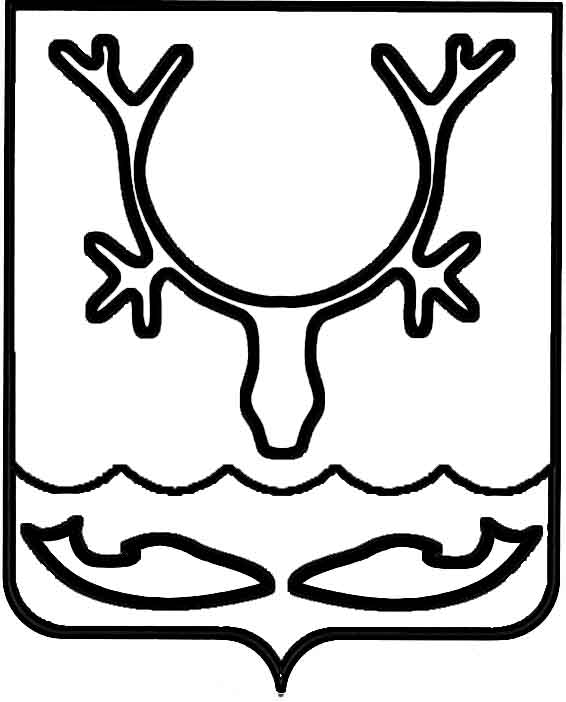 Администрация муниципального образования
"Городской округ "Город Нарьян-Мар"ПОСТАНОВЛЕНИЕО внесении изменений в Административный регламент по предоставлению муниципальной услуги "Предоставление информации                        об объектах учета из реестра объектов муниципальной собственности муниципального образования "Городской округ "Город            Нарьян-Мар"В соответствии с Федеральным законом от 06.10.2003 № 131-ФЗ "Об общих принципах организации местного самоуправления в Российской Федерации", Федеральным законом от 27.07.2010 № 210-ФЗ "Об организации предоставления государственных и муниципальных услуг", Уставом муниципального образования "Городской округ "Город Нарьян-Мар" Администрация муниципального образования "Городской округ "Город Нарьян-Мар"П О С Т А Н О В Л Я Е Т:Внести в Административный регламент по предоставлению муниципальной услуги "Предоставление информации об объектах учета из реестра объектов муниципальной собственности муниципального образования "Городской округ 
"Город Нарьян-Мар", утвержденный постановлением Администрации МО "Городской округ "Город Нарьян-Мар" от 13.12.2017 № 1379, следующие изменения:1.1.	Пункт 3 изложить в новой редакции:"3.	Информация об органе местного самоуправления муниципального образования Ненецкого автономного округа, предоставляющем муниципальную услугу, его структурных подразделениях, организациях, участвующих 
в предоставлении муниципальной услуги:1)	Администрация муниципального образования "Городской округ "Город Нарьян-Мар" (далее – Администрация).Место нахождения (почтовый адрес) Администрации: 166000, Ненецкий автономный округ, г. Нарьян-Мар, ул. им. В.И. Ленина, д. 12.Справочный телефон Администрации: (81853) 42069.Адрес официального сайта Администрации в информационно-телекоммуникационной сети "Интернет" (далее – сеть "Интернет"): www.adm-nmar.ru.Адрес электронной почты (e-mail) Администрации: goradm@adm-nmar.ruГрафик работы Администрации:понедельник-пятница – с 08 час. 30 мин. до 12 час 30 мин.; с 13 час. 30 мин. 
до 17 час. 30 мин.;суббота и воскресенье – выходные дни;2)	Управление муниципального имущества и земельных отношений Администрации муниципального образования "Городской округ "Город Нарьян-Мар"                                   (далее – УМИ и ЗО Администрации).Место нахождения УМИ и ЗО Администрации: 166000, Ненецкий автономный округ, г. Нарьян-Мар, ул. им. В.И. Ленина, д. 12.Справочный телефон УМИ и ЗО Администрации: (81853) 42977.Адрес электронной почты (e-mail) УМИ и ЗО Администрации: umi@adm-nmar.ru.График приёма посетителей:понедельник-пятница – с 08 час. 30 мин. до 12 час 30 мин.; с 13 час. 30 мин. 
до 17 час. 30 мин.;суббота и воскресенье – выходные дни;3)	Управление МВД России по Ненецкому автономному округу (далее – 
УМВД России по НАО).Место нахождения (почтовый адрес) УМВД России по НАО: 166000, 
г. Нарьян-Мар, ул. им. И.П. Выучейского, д. 13.Справочный телефон УМВД России по НАО: 8(81853) 4-23-63.График работы УМВД России по НАО указывается на официальном сайте УМВД России по НАО.Адрес официального сайта УМВД России по НАО в информационно-телекоммуникационной сети "Интернет" (далее – сеть "Интернет"): www.83.мвд.рф.Адрес электронной почты (e-mail) УМВД России по НАО: mvd83@mvd.gov.ru.;4) Межрайонная ИФНС России № 4 по Архангельской области и Ненецкому автономному округу (далее – ФНС).Место нахождения ФНС: ул. Оленная, д. 25А, г. Нарьян-Мар, Ненецкий автономный округ, 166000.Справочный телефон ФНС: (81853) 64801.Адрес официального сайта в информационно-телекоммуникационной сети "Интернет" (далее – сеть "Интернет"): www.nalog.ru.Адрес электронной почты (e-mail) ФНС: i2983@r29.nalog.ru.График работы ФНС:понедельник, среда – с 09 час. 00 мин. до 18 час 00 мин.;вторник, четверг – с 09 час. 00 мин. до 20 час 00 мин.;пятница – с 09 час. 00 мин. до 16 час. 45 мин.;суббота и воскресенье – выходные дни.5)	Казенное учреждение Ненецкого автономного округа "Многофункциональный центр предоставления государственных и муниципальных услуг" (далее – МФЦ). Место нахождения филиала МФЦ, территориально обособленных структурных подразделений, их почтовые адреса, номера телефонов справочных служб, факсов             и иная контактная информация указываются на официальном сайте МФЦ в сети "Интернет".Справочные телефоны МФЦ: (81853) 2-19-10, 2-19-20.Адрес официального сайта МФЦ в информационно-телекоммуникационной сети "Интернет" (далее – сеть "Интернет"): mfc.adm-nao.ru.Адрес электронной почты (e-mail) МФЦ: mail@mfc.adm-nao.ru.".1.2.	Пункт 18 изложить в следующей редакции:"18. Срок предоставления муниципальной услуги составляет не более 
10 календарных дней.".1.3.	Пункт 56 изложить в следующей редакции:"56.	Специалист многофункционального центра предоставления государственных и муниципальных услуг в установленном порядке принимает 
и передает заявление о предоставлении муниципальной услуги с прилагаемыми 
к нему документами в Администрацию в срок не позднее рабочего дня, следующего за днём получения запроса от заявителя. В случае неправильного оформления документов специалист многофункционального центра оказывает консультативную помощь по оформлению заявления.".1.4.	Пункт 78 изложить в следующей редакции:"78. В рамках предоставления муниципальной услуги межведомственное информационное взаимодействие осуществляется с:1)	Управлением МВД России по Ненецкому автономному округу с целью получения:сведений о регистрации заявления по месту жительства гражданина Российской Федерации;сведений о действительности (недействительности) паспорта гражданина Российской Федерации;2)	Межрайонной ИФНС России № 4 по Архангельской области и Ненецкому автономному округу с целью получения:сведений о заявителе (получателе муниципальной услуги), содержащихся                      в Едином государственном реестре юридических лиц;сведений о заявителе (получателе муниципальной услуги), содержащихся                      в Едином государственном реестре индивидуальных предпринимателей.".Пункт 95 дополнить подпунктами 8, 9, 10 следующего содержания:"8)	нарушение срока или порядка выдачи документов по результатам предоставления муниципальной услуги;9)	приостановление предоставления муниципальной услуги;10)	требование у заявителя при предоставлении муниципальной услуги документов или информации, отсутствие и (или) недостоверность которых                         не указывались при первоначальном отказе в приеме документов, необходимых                    для предоставления муниципальной услуги.".Пункт 96 изложить в следующей редакции:"96. Жалоба на решения и (или) действия (бездействие) должностных лиц, муниципальных служащих, работников органа, предоставляющих муниципальную услугу, направляется в орган, предоставляющий муниципальную услугу,                                и рассматривается руководителем органа, предоставляющего муниципальную услугу.Запрещается направлять на рассмотрение жалобу лицу, решения, действия (бездействие) которого обжалуются.Жалоба на решения и (или) действия (бездействие) работника МФЦ направляется руководителю МФЦ и рассматривается руководителем МФЦ                         или заместителем руководителя МФЦ.Жалоба на решения и (или) действия (бездействие) МФЦ подается руководителю Департамента цифрового развития, связи и массовых коммуникаций Ненецкого автономного округа и рассматривается должностным лицом, уполномоченным распоряжением Департамента цифрового развития, связи                             и массовых коммуникаций Ненецкого автономного округа на рассмотрение таких жалоб.".Пункт 101 изложить в следующей редакции:"101. При подаче жалобы в электронном виде документы, указанные                                  в пункте 100 Административного регламента, могут быть представлены в форме электронных документов, подписанных электронной подписью, вид которой предусмотрен законодательством Российской Федерации, при этом документ, удостоверяющий личность заявителя, не требуется.".Подпункт 6 пункта 118 изложить в следующей редакции: "6) информация о действиях, осуществляемых органом, предоставляющим муниципальную услугу, в целях незамедлительного устранения выявленных нарушений при оказании муниципальной услуги, а также приносятся извинения 
за доставленные неудобства и указывается информация о дальнейших действиях, которые необходимо совершить заявителю в целях получения муниципальной услуги (в случае признания жалобы подлежащей удовлетворению);".2.	Настоящее постановление вступает в силу со дня его подписания 
и подлежит официальному опубликованию и размещению на официальном сайте Администрации муниципального образования "Городской округ "Город 
Нарьян-Мар". 11.11.2020№854Глава города Нарьян-Мара О.О. Белак